                                 Заметки с урока     Урок биологии в 5а классе (учитель Копылихина О П.)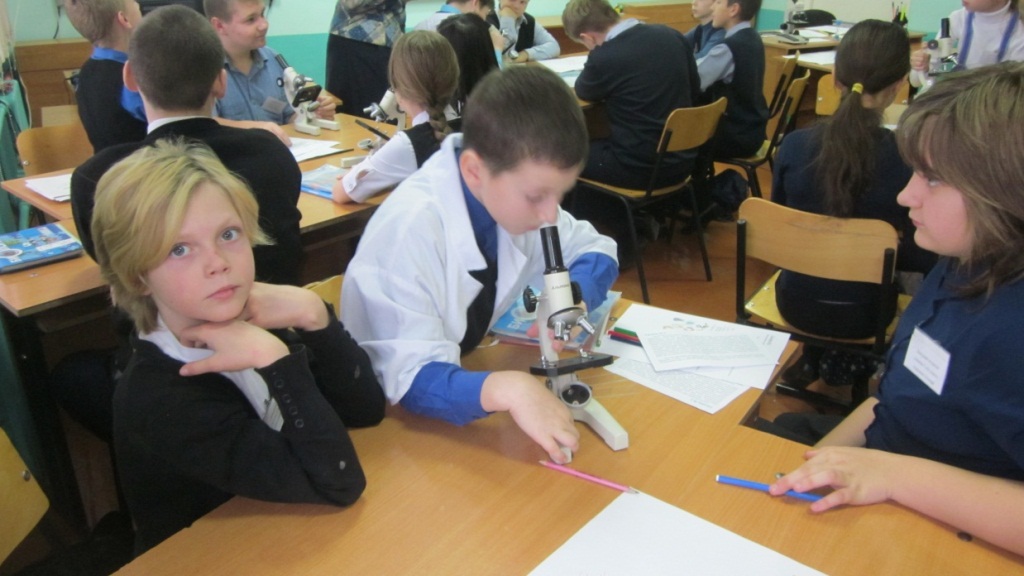    В начале урока Копылихина О.П. замотивировала учащихся на  «открытие» новых знаний по теме «Бактерии». Занятие способствовало формированию УУД:  предметных, регулятивных и коммуникативных. Была  организована  исследовательская работа в группах по изучению нового материала. Класс превратился в лабораторию. Материал достаточно сложный для учащихся 5 класса, но вместе с учителем ученики сделали нужные  выводы. Учитель на данном уроке выступал в роли тьютера.                                                                                      Скорондаева Н.В,  учитель истории                    Урок  математики  в  4а классе  (учитель Авдеева М.М)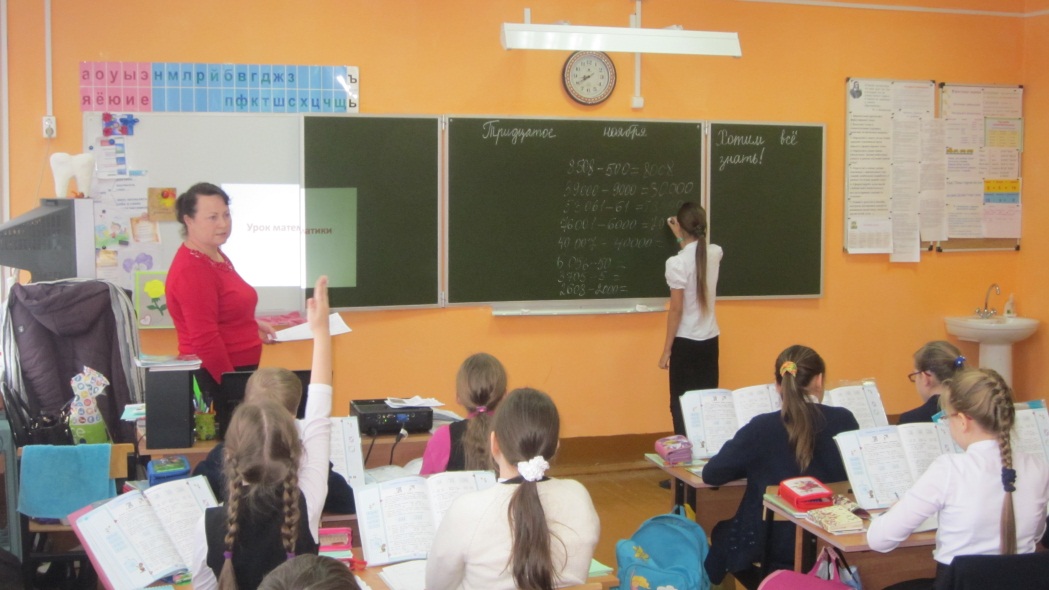 Хорошая организация урока. Ученики самостоятельно поставили цель и задачи урока.  Учитель  использует активные формы обучения, умело организовывал самостоятельную деятельность учащихся. Авдеева М.М.подобрала интересный ,познавательный материал об Окском заповеднике. Учащиеся работали индивидуально и в группах.                                                                                                           Минаева Т.С., учитель математики                      Урок литературного чтения во 2 а классе (учитель Балябина Т.И.)     Тема урока Э. Шим  «Храбрый опенок» На уроке царила доброжелательная атмосфера. Учитель учитывает возрастные и психологические особенности учащихся. Этапы урока тесно взаимосвязаны друг с другом. Чередовались разные виды деятельности. Применялся деятельностный метод обучения. Учащиеся самостоятельно ставили цели  урока,определяли  план работы. Татьяна Ивановна учит своих учеников находить нужную информацию,анализировать, рассуждать. Они охотно вступают в диалог, учатся выражать свои мысли. Урок интересный, познавательный, соответствует требованиям ФГОС.                                                                                Гришина А.В., учитель начальных классов                        Урок окружающего мира во 2 б классе (учитель Лазарева О.А.)   Учебное занятие было проведено в рамках компетентностного и метапредметного подхода. Учитель использовал материал, активизирующий познавательную деятельность учащихся: загадки, иллюстрации, игровые моменты. Работая в группах, ученики продемонстрировали навыки взаимоконтроля  и самоконтроля, умения ставить цели своей учебной деятельности и планировать ее в соответствии с выбранными целями.                                                                             Балябина Т.И., учитель начальных классов                                Урок геометрии в 7 б классе (учитель Трофименко Н.П.)       На посещенном  мною занятии прослеживались все этапы современного урока. В интересной форме, разными приемами  и способами,  используя современные технологии ( в том числе ИКТ), Надежда Павловна поддерживала у учащихся интерес к предмету. Урок имел экологическую направленность. Плотность урока достаточно высокая. Ученики показали хорошие теоретические знания по пройденным темам. Было  решено много геометрических задач. Урок проведен в рамках метапредметного подхода. Цели  учебной деятельности достигнуты, задачи  выполнены.                                              Юдина Л.А., заместитель директора по методической работе                                      Урок математики в 5а классе  (учитель  Минаева Т.С.)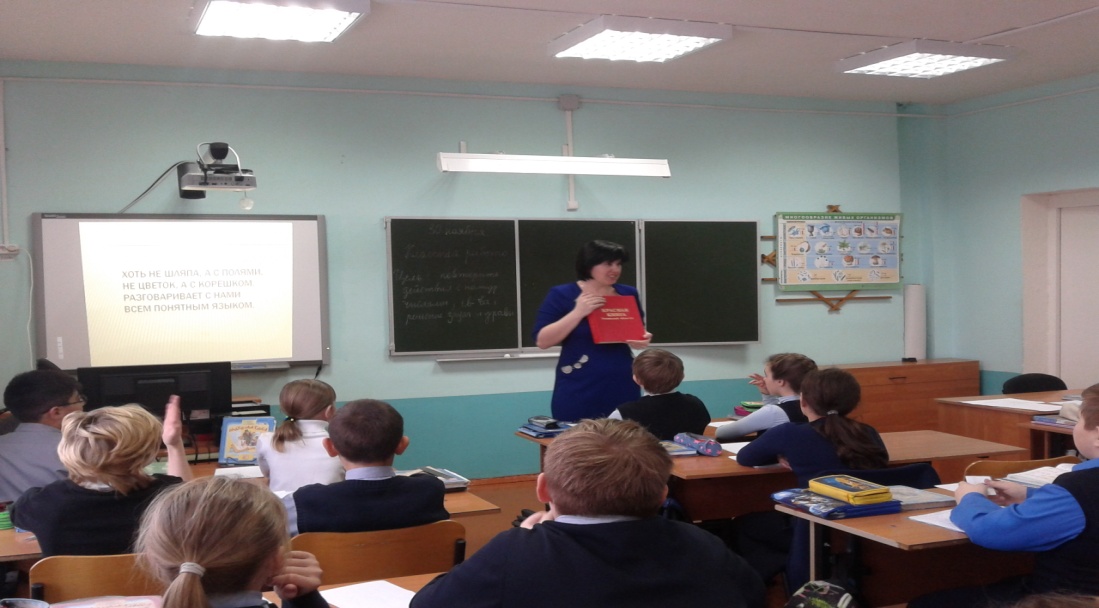      Урок математики по теме «Действие с натуральными числами» был проведен в рамках метапредметного подхода. На уроке прослеживались все этапы урока, соответствующие ФГОС. Урок интегрированный. Тема животного мира, природы дана вместе с числами, были предложены для выполнения интересные математические ребусы и задачи. Учитель  и дети – молодцы!                                                                Обысова Н.В. , учитель русского языка и литературы                                            Урок химии в 11 классе (учитель Рудякова В.М.)Цель урока направлена на актуализацию знаний по проблеме окружающей среды, развитие ключевых компетенций. Задачи урока направлены на умение выделять проблему,  метапредметные связи, развивать самостоятельную и творческую деятельность учащихся. Плотность урока очень высокая. Ученики активны. Валентина Михайловна использует разные формы и методы обучения. Урок понравился, имел практико- ориентированный характер.                                                                                 Бардабаева А.И.,учитель физической культуры                            Урок русского языка в 4б классе (учитель Новикова  С.В)Урок проведен в соответствии с требованиями ФГОС. Прослеживается четкая организация детей на учебную деятельность. Форма проведения – заочное путешествие в лес. Во время путешествия ученики выполняли практическую работу по теме урока. Учитель выступал в роли помощника.                                                                                      Авдеева М.М., учитель начальных классов